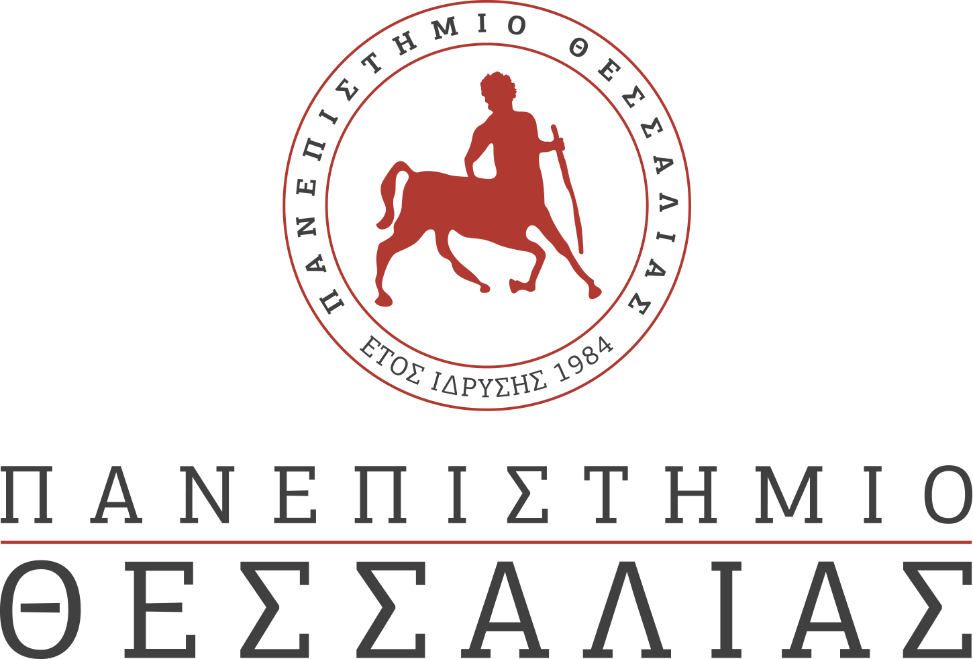 ΕΚΔΗΛΩΣΕΙΣ–ΔΡΑΣΤΗΡΙΟΤΗΤΕΣ ΚΑΘΗΜΕΡΙΝΗ ΕΚΔΟΣΗ   ΔΕΛΤΙΟ ΤΥΠΟΥ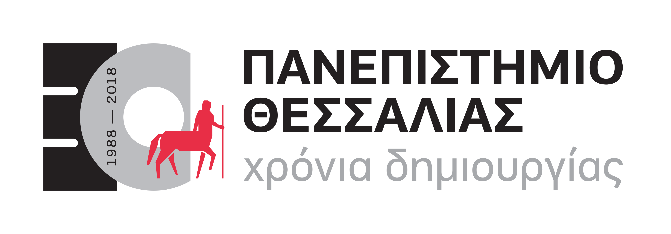 Πρόγραμμα Ορκωμοσιών του ΠΠΣ (π. ΤΕΙ Στερεάς Ελλάδος) Φυσικοθεραπείας Λαμίας					25/11/2020 ώρα 11:00 -11:30Σας ανακοινώνουμε την ημερομηνία  της τελετής απονομής πτυχίων στους αποφοίτους του Τμήματος Φυσικοθεραπείας ΤΕ (ΠΠΣ), Λαμίας, (π. ΤΕΙ Στερεάς Ελλάδος)  του Πανεπιστημίου Θεσσαλίας, που θα πραγματοποιηθεί διαδικτυακά με χρήση της πλατφόρμας ms-teams.Εκτιμώμενος αριθμός αποφοίτων: 15Mέλος του Συμβουλίου ένταξης που θα παραστεί διαδικτυακά: Στριμπάκος Νικόλαος Πρόγραμμα Ορκωμοσιών του ΠΠΣ (π. ΤΕΙ Στερεάς Ελλάδος) Μηχανικών Πληροφορικής ΤΕ Λαμίας03/12/2020 ώρα 12:00 -14:00 Σας ανακοινώνουμε την ημερομηνία  της τελετής απονομής πτυχίων στους αποφοίτους του Τμήματος Μηχανικών Πληροφορικής ΤΕ (ΠΠΣ), Λαμίας, (π. ΤΕΙ Στερεάς Ελλάδος)  του Πανεπιστημίου Θεσσαλίας, που θα πραγματοποιηθεί διαδικτυακά με χρήση της πλατφόρμας ms-teams.Εκτιμώμενος αριθμός αποφοίτων: 30Mέλος του Συμβουλίου ένταξης που θα παραστεί διαδικτυακά: ΚΟΝΤΟΓΕΩΡΓΟΣ ΑΘΑΝΑΣΙΟΣΠρόγραμμα Ορκωμοσιών του  ΠΠΣ Δασοπονίας και Διαχείρισης Φυσικού Περιβάλλοντος (π. ΤΕΙ Θεσσαλίας) Καρδίτσα27/11/2020 ώρα 10:00-11:00  Σας ανακοινώνουμε την ημερομηνία  της τελετής απονομής πτυχίων στους αποφοίτους του Τμήματος Δασοπονίας και Διαχείρισης Φυσικού Περιβάλλοντος (ΠΠΣ) (π. ΤΕΙ Θεσσαλίας) του Πανεπιστημίου Θεσσαλίας, που θα πραγματοποιηθεί διαδικτυακά με χρήση της πλατφόρμας ms-teams.Εκτιμώμενος αριθμός αποφοίτων: 10Mέλος του Συμβουλίου ένταξης που θα παραστεί διαδικτυακά: ΒΡΑΧΝΑΚΗΣ ΜΙΧΑΗΛΠρόγραμμα Ορκωμοσιών του  ΠΠΣ Διατροφής και Διαιτολογίας (π. ΤΕΙ Θεσσαλίας) Καρδίτσα26/11/2020 ώρα 12:00-13:00  Σας ανακοινώνουμε την ημερομηνία  της τελετής απονομής πτυχίων στους αποφοίτους του Τμήματος Διατροφής και Διαιτολογίας (ΠΠΣ) (π. ΤΕΙ Θεσσαλίας) του Πανεπιστημίου Θεσσαλίας, που θα πραγματοποιηθεί διαδικτυακά με χρήση της πλατφόρμας ms-teams.Εκτιμώμενος αριθμός αποφοίτων: 40Mέλος του Συμβουλίου ένταξης που θα παραστεί διαδικτυακά: ΒΡΑΧΝΑΚΗΣ ΜΙΧΑΗΛ Πρόγραμμα Ορκωμοσιών του  ΠΠΣ Διοίκηση Επιχειρήσεων (π. ΤΕΙ Θεσσαλίας) 04/12/2020 ώρα 11:00 -12:00 Σας ανακοινώνουμε την ημερομηνία  της τελετής απονομής πτυχίων στους αποφοίτους του Τμήματος Διοίκησης Επιχειρήσεων (ΠΠΣ) (π. ΤΕΙ Θεσσαλίας) του Πανεπιστημίου Θεσσαλίας, που θα πραγματοποιηθεί διαδικτυακά με χρήση της πλατφόρμας ms-teams.Εκτιμώμενος αριθμός αποφοίτων: 80Mέλος του Συμβουλίου ένταξης που θα παραστεί διαδικτυακά: ΒΟΓΙΑΤΖΗ ΕΛΕΝΗΠρόγραμμα Ορκωμοσιών του  ΠΠΣ Τεχνολόγων Γεωπόνων (π. ΤΕΙ Θεσσαλίας) 26/11/2020 ώρα 12:00-13:30  Σας ανακοινώνουμε την ημερομηνία  της τελετής απονομής πτυχίων στους αποφοίτους του Τμήματος Τεχνολόγων Γεωπόνων (ΠΠΣ) (π. ΤΕΙ Θεσσαλίας) του Πανεπιστημίου Θεσσαλίας, που θα πραγματοποιηθεί που θα πραγματοποιηθεί διαδικτυακά με χρήση της πλατφόρμας ms-teams.Εκτιμώμενος αριθμός αποφοίτων: 55Mέλος του Συμβουλίου ένταξης που θα παραστεί διαδικτυακά: ΒΟΓΙΑΤΖΗ ΕΛΕΝΗΠρόγραμμα Ορκωμοσιών του  ΠΠΣ Λογιστικής Χρηματοοικονομικής (π. ΤΕΙ Θεσσαλίας) 25/11/2020 ώρα 12:00 -13:00 Σας ανακοινώνουμε την ημερομηνία  της τελετής απονομής πτυχίων στους αποφοίτους του Τμήματος Λογιστικής Χρηματοοικονομικής (ΠΠΣ) (π. ΤΕΙ Θεσσαλίας) του Πανεπιστημίου Θεσσαλίας, που θα πραγματοποιηθεί διαδικτυακά με χρήση της πλατφόρμας ms-teams.Εκτιμώμενος αριθμός αποφοίτων: 80Mέλος του Συμβουλίου ένταξης που θα παραστεί διαδικτυακά: ΒΟΓΙΑΤΖΗ ΕΛΕΝΗΠρόγραμμα Ορκωμοσιών του  ΠΠΣ Μηχανολόγων  Μηχανικών ΤΕ (π. ΤΕΙ Θεσσαλίας) 04/12/2020 ώρα 12:30 -13:30 Σας ανακοινώνουμε την ημερομηνία  της τελετής απονομής πτυχίων στους αποφοίτους του Τμήματος Μηχανολόγων Μηχανικών ΤΕ (ΠΠΣ) (π. ΤΕΙ Θεσσαλίας) του Πανεπιστημίου Θεσσαλίας, που θα πραγματοποιηθεί διαδικτυακά με χρήση της πλατφόρμας ms-teams.Εκτιμώμενος αριθμός αποφοίτων: 100Mέλος του Συμβουλίου ένταξης που θα παραστεί διαδικτυακά: ΤΣΕΛΙΟΣ ΔΗΜΗΤΡΙΟΣΠρόγραμμα Ορκωμοσιών  του ΠΠΣ Νοσηλευτικής Λαμίας  (π. ΤΕΙ Θεσσαλίας) 25/11/2020 ώρα 11:30-12:00Σας ανακοινώνουμε την ημερομηνία  της τελετής απονομής πτυχίων στους αποφοίτους του Τμήματος Νοσηλευτικής Λαμίας (ΠΠΣ) του Πανεπιστημίου Θεσσαλίας, που θα πραγματοποιηθεί διαδικτυακά με χρήση της πλατφόρμας ms-teams.Εκτιμώμενος αριθμός αποφοίτων: 40Mέλος του Συμβουλίου ένταξης που θα παραστεί διαδικτυακά: ΣΙΑΜΑΓΚΑ ΕΛΕΝΗΠρόγραμμα του ΠΠΣ Μηχανικών Πληροφορικής ΤΕ  Λάρισας  (π. ΤΕΙ Θεσσαλίας )					4/12/2020 12:00-13:00Σας ανακοινώνουμε την ημερομηνία  της τελετής απονομής πτυχίων στους αποφοίτους του (ΠΠΣ) Τμήματος Mηχανικών Πληροφορικής ΤΕ Λάρισας του Πανεπιστημίου Θεσσαλίας, που θα πραγματοποιηθεί διαδικτυακά με χρήση της πλατφόρμας ms-teams.Εκτιμώμενος αριθμός αποφοίτων: 65Mέλος του Συμβουλίου ένταξης που θα παραστεί διαδικτυακά: ΤΣΕΛΙΟΣ ΔΗΜΗΤΡΙΟΣΠρόγραμμα Ορκωμοσιών του  ΠΠΣ Πολιτικών  Μηχανικών ΤΕ  Λάρισα, (π. ΤΕΙ Θεσσαλίας) 04/12/2020 ώρα 12:00-13:00 Σας ανακοινώνουμε την ημερομηνία  της τελετής απονομής πτυχίων στους αποφοίτους του Τμήματος Πολιτικών Μηχανικών ΤΕ (ΠΠΣ) Λάρισας, (π. ΤΕΙ Θεσσαλίας) του Πανεπιστημίου Θεσσαλίας, που θα πραγματοποιηθεί διαδικτυακά με χρήση της πλατφόρμας ms-teams.Εκτιμώμενος αριθμός αποφοίτων: 60Mέλος του Συμβουλίου ένταξης που θα παραστεί διαδικτυακά: ΒΟΓΙΑΤΖΗ ΕΛΕΝΗΠρόγραμμα Ορκωμοσιών του  ΠΠΣ Σχεδιασμού και Τεχνολογίας Ξύλου και Επίπλου (π. ΤΕΙ Θεσσαλίας) Καρδίτσα27/11/2020 ώρα 11:00 -12:00  Σας ανακοινώνουμε την ημερομηνία  της τελετής απονομής πτυχίων στους αποφοίτους του Τμήματος Σχεδιασμού και Τεχνολογίας Ξύλου και Επίπλου (ΠΠΣ) (π. ΤΕΙ Θεσσαλίας) του Πανεπιστημίου Θεσσαλίας, που θα πραγματοποιηθεί διαδικτυακά με χρήση της πλατφόρμας ms-teams.Εκτιμώμενος αριθμός αποφοίτων: 14Mέλος του Συμβουλίου ένταξης που θα παραστεί διαδικτυακά: ΒΡΑΧΝΑΚΗΣ ΜΙΧΑΗΛΠρόγραμμα Ορκωμοσιών  του ΠΠΣ Πολιτικών Μηχανικών  ΤΕ  Τρίκαλα 26/11/2020 ώρα 10:00 -11:00Σας ανακοινώνουμε την ημερομηνία  της τελετής απονομής πτυχίων στους αποφοίτους του Τμήματος Πολιτικών Μηχανικών ΤΕ (ΠΠΣ) του Πανεπιστημίου Θεσσαλίας, που θα πραγματοποιηθεί διαδικτυακά με χρήση της πλατφόρμας ms-teams.Εκτιμώμενος αριθμός αποφοίτων: 30Mέλος του Συμβουλίου ένταξης που θα παραστεί διαδικτυακά: ΒΡΑΧΝΑΚΗΣ ΜΙΧΑΗΛΠρόγραμμα Ορκωμοσιών του  ΠΠΣ Ηλεκτρολόγων Μηχανικών ΤΕΕ  (π. ΤΕΙ Θεσσαλίας) 30/11/2020 ώρα 11:30-12:30  Σας ανακοινώνουμε την ημερομηνία  της τελετής απονομής πτυχίων στους αποφοίτους του Τμήματος Ηλεκτρολόγων Μηχανικών (ΠΠΣ) (π. ΤΕΙ Θεσσαλίας) του Πανεπιστημίου Θεσσαλίας, που θα πραγματοποιηθεί διαδικτυακά με χρήση της πλατφόρμας ms-teams.Εκτιμώμενος αριθμός αποφοίτων: 80Mέλος του Συμβουλίου ένταξης που θα παραστεί διαδικτυακά: ΤΣΕΛΙΟΣ ΔΗΜΗΤΡΙΟΣΠρόγραμμα Ορκωμοσιών του  ΠΠΣ Ηλεκτρονικών Μηχανικών ΤΕΕ  (π. ΤΕΙ)26/11/2020 ώρα 11:00-11:30Σας ανακοινώνουμε την ημερομηνία  της τελετής απονομής πτυχίων στους αποφοίτους του Τμήματος Ηλεκτρονικών Μηχανικών (ΠΠΣ) (π. ΤΕΙ) του Πανεπιστημίου Θεσσαλίας, που θα πραγματοποιηθεί διαδικτυακά με χρήση της πλατφόρμας ms-teams.Εκτιμώμενος αριθμός αποφοίτων: 30Mέλος του Συμβουλίου ένταξης που θα παραστεί διαδικτυακά:ΚΟΝΤΟΓΕΩΡΓΟΣ ΑΘΑΝΑΣΙΟΣΠρόγραμμα Ορκωμοσιών του ΠΠΣ π. ΤΕΙ Θεσσαλίας Ιατρικών Εργαστηρίων Λάρισα 04/12/2020 ώρα 10:00 -11:00Σας ανακοινώνουμε την ημερομηνία  της τελετής απονομής πτυχίων στους αποφοίτους του Τμήματος Ιατρικών Εργαστηρίων Λάρισας (π. ΤΕΙ Θεσσαλίας)  του Πανεπιστημίου Θεσσαλίας, που θα πραγματοποιηθεί διαδικτυακά με χρήση της πλατφόρμας ms-teams.Εκτιμώμενος αριθμός αποφοίτων: 70Mέλος του Συμβουλίου ένταξης που θα παραστεί διαδικτυακά: ΤΣΕΛΙΟΣ ΔΗΜΗΤΡΙΟΣΠρόγραμμα Ορκωμοσιών του ΠΠΣ (π. ΤΕΙ Θεσσαλίας) Νοσηλευτικής Λάρισα					04/12/2020 ώρα 11:30 -12:00Σας ανακοινώνουμε την ημερομηνία  της τελετής απονομής πτυχίων στους αποφοίτους του Τμήματος Νοσηλευτικής Λάρισας (π. ΤΕΙ Θεσσαλίας)  του Πανεπιστημίου Θεσσαλίας, που θα πραγματοποιηθεί διαδικτυακά με χρήση της πλατφόρμας ms-teams.Εκτιμώμενος αριθμός αποφοίτων: 70Mέλος του Συμβουλίου ένταξης που θα παραστεί διαδικτυακά: ΤΣΕΛΙΟΣ ΔΗΜΗΤΡΙΟΣΠρόγραμμα Ορκωμοσιών του  ΠΠΣ Τεχνολογίας Τροφίμων  (π. ΤΕΙ Θεσσαλίας) Καρδίτσα26/11/2020 ώρα 11:00-12:00  Σας ανακοινώνουμε την ημερομηνία  της τελετής απονομής πτυχίων στους αποφοίτους του Τμήματος Τεχνολογίας Τροφίμων (ΠΠΣ) (π. ΤΕΙ Θεσσαλίας) του Πανεπιστημίου Θεσσαλίας, που θα πραγματοποιηθεί διαδικτυακά με χρήση της πλατφόρμας ms-teams.Εκτιμώμενος αριθμός αποφοίτων: 50Mέλος του Συμβουλίου ένταξης που θα παραστεί διαδικτυακά: ΒΡΑΧΝΑΚΗΣ ΜΙΧΑΗΛ